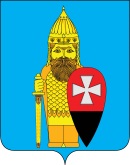 СОВЕТ ДЕПУТАТОВ ПОСЕЛЕНИЯ ВОРОНОВСКОЕ В ГОРОДЕ МОСКВЕ РЕШЕНИЕот 06 апреля 2016г № 05/10                                                                                                                      О внесении изменений в Решение Советадепутатов поселения Вороновское от 25.09.2014 года№ 01/04 «О закреплении территории поселенияВороновское в городе Москве за депутатамиСовета депутатов для организации приема граждан»В целях упорядочения организации приема граждан и взаимодействия с населением депутатов Совета депутатов поселения Вороновское, на основании Решения Совета депутатов поселения Вороновское от 02.03.2016 года № 04/06 «О досрочном снятии полномочий депутата Совета депутатов поселения Вороновское»; Совет депутатов поселения Вороновское решил:Внести изменения в Решение Совета депутатов поселения Вороновское от 25.09.2014 года № 01/04 «О закреплении территории поселения Вороновское в городе Москве за депутатами Совета депутатов для организации приема граждан».В пункте 1 Решения, исключить слова: «Депутат – Халтурин Алексей Викторович – приемный день 3 понедельник с 17.45 до 19.15, зал заседания Совета депутатов в администрации поселения, тел.: 8-916-549-94-07». Опубликовать настоящее Решение в бюллетене «Московский муниципальный вестник» и на официальном сайте администрации поселения Вороновское в информационно-телекоммуникационной сети «Интернет».     3.  Контроль за выполнением настоящего Решения возложить на Главу поселения Вороновское Исаева М.К. Глава  поселения  Вороновское                                                                       М.К. Исаев